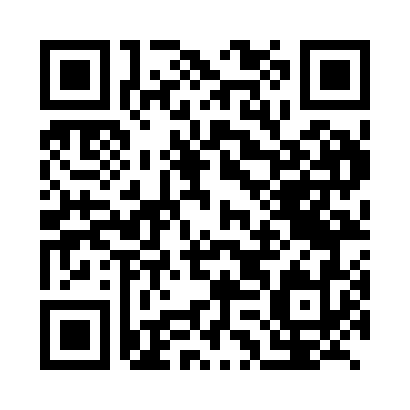 Ramadan times for Abili, CongoMon 11 Mar 2024 - Wed 10 Apr 2024High Latitude Method: NonePrayer Calculation Method: Muslim World LeagueAsar Calculation Method: ShafiPrayer times provided by https://www.salahtimes.comDateDayFajrSuhurSunriseDhuhrAsrIftarMaghribIsha11Mon4:594:596:0812:113:146:156:157:2012Tue4:584:586:0712:113:136:156:157:2013Wed4:584:586:0712:113:126:156:157:1914Thu4:584:586:0712:113:116:146:147:1915Fri4:584:586:0712:103:116:146:147:1916Sat4:584:586:0612:103:126:136:137:1817Sun4:584:586:0612:103:126:136:137:1818Mon4:574:576:0612:093:136:136:137:1819Tue4:574:576:0612:093:136:126:127:1720Wed4:574:576:0612:093:136:126:127:1721Thu4:574:576:0512:093:146:126:127:1622Fri4:564:566:0512:083:146:116:117:1623Sat4:564:566:0512:083:156:116:117:1624Sun4:564:566:0512:083:156:116:117:1525Mon4:564:566:0412:073:156:106:107:1526Tue4:554:556:0412:073:156:106:107:1527Wed4:554:556:0412:073:166:106:107:1428Thu4:554:556:0412:063:166:096:097:1429Fri4:554:556:0312:063:166:096:097:1430Sat4:544:546:0312:063:166:086:087:1331Sun4:544:546:0312:063:176:086:087:131Mon4:544:546:0312:053:176:086:087:132Tue4:544:546:0312:053:176:076:077:123Wed4:534:536:0212:053:176:076:077:124Thu4:534:536:0212:043:176:076:077:125Fri4:534:536:0212:043:186:066:067:116Sat4:524:526:0212:043:186:066:067:117Sun4:524:526:0112:043:186:066:067:118Mon4:524:526:0112:033:186:056:057:119Tue4:524:526:0112:033:186:056:057:1010Wed4:514:516:0112:033:186:056:057:10